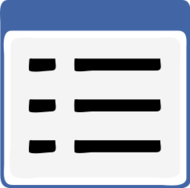 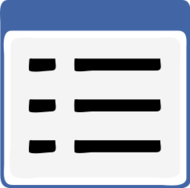 YdelseAfkrydsningPædagogisk FamilievejledningPsykologsamtaler til barn/ungForældrekompetenceundersøgelserPsykologisk undersøgelse af barn/ungBarnets navn, adresse, cpr.nr.Mors navn, adresse, tlf.nr.Fars navn, adresse, tlf.nr.Forældremyndighed (evt. plejefamilie)Henviser:Historik:Pædagogisk familievejledning:(formål med vejledning)Psykologsamtaler:(formål med samtaler)Forældrekompetenceundersøgelser:(Formål og særlige forhold, der ønskes undersøgt)Psykologisk undersøgelse:(Formål og særlige forhold, der ønskes undersøgt)Forældres og barnets/den unges forholdemåde til henvisning:Er der hund og/eller kat i hjemmet ?Dato og underskrift:Forældremyndighed:Henviser: